.Start on vocalsSway R, Sway L, Chassé R, Sway L, Sway R, Chassé L ¼ Turn LOn Diagonal (2x): Back R, Touch L, Back L, Touch RToe Strut R, Walk L, Walk R, Toe Strut L, Walk R, Walk LTanz beginnt wieder von vorne.Have fun and Speedy-smile !!!Contact: eveline.rohner@rsnweb.chDespacito (de)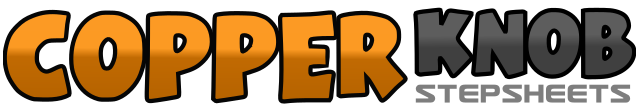 .......Count:16Wall:4Level:Beginner.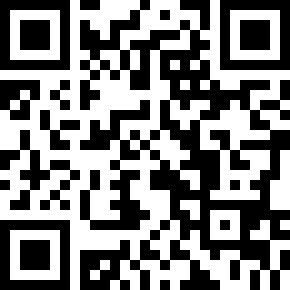 Choreographer:Karin Müntener (CH) - Juni 2017Karin Müntener (CH) - Juni 2017Karin Müntener (CH) - Juni 2017Karin Müntener (CH) - Juni 2017Karin Müntener (CH) - Juni 2017.Music:Despacito (feat. Daddy Yankee) - Luis FonsiDespacito (feat. Daddy Yankee) - Luis FonsiDespacito (feat. Daddy Yankee) - Luis FonsiDespacito (feat. Daddy Yankee) - Luis FonsiDespacito (feat. Daddy Yankee) - Luis Fonsi........1, 2RF Schritt nach rechts und Hüfte nach rechts schwingen, Hüfte nach links schwingen3&4RF Schritt nach rechts, LF an RF heransetzen, RF Schritt nach rechts5,6LF Schritt nach links und Hüfte nach links schwingen, Hüfte nach rechts schwingen7&8&LF Schritt nach links, RF an LF heransetzen, LF ¼ Drehung nach links, RF an LF heranziehen1&RF Schritt diagonal rechts zurück, LF neben RF auftippen2&LF Schritt diagonal links zurück, RF neben LF auftippen3&RF Schritt diagonal rechts zurück, LF neben RF auftippen4&LF Schritt diagonal links zurück, RF neben LF auftippen5&RF Spitze vorne auftippen, ganzen Fuss absetzen6&LF Schritt nach vorne, RF Schritt nach vorne7&LF Spitze vorne auftippen, ganzen Fuss absetzen8&RF Schritt nach vorne, LF Schritt nach vorne